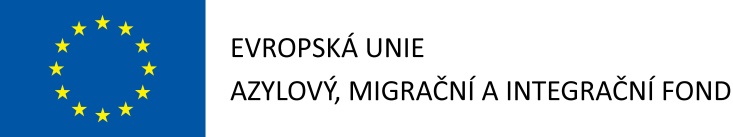 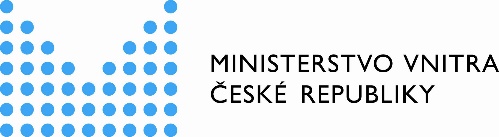 Čestné prohlášení - Identifikace skutečných majitelů právnické osoby ve smyslu zákona č. 253/2008 Sb., o některých opatřeních proti legalizaci výnosů z trestné činnostiIdentifikace žadatele o podporu*označte křížkem jednu z možností	Identifikace skutečných majitelů žadatele o podporu** označte křížkem jednu z možnostíSkuteční majitelé u spolku, obecně prospěšné společnosti, společenství vlastníků jednotek, církve, náboženské společnosti nebo jiné právnické osoby podle zákona upravujícího postavení církví a náboženských společnostíUvádí se fyzická osoba:která disponuje více než 25 % jejích hlasovacích práv, která má být příjemcem alespoň 25 % z jí rozdělovaných prostředků, nebo která je členem statutárního orgánu, zástupcem právnické osoby v tomto orgánu anebo v postavení obdobném postavení člena statutárního orgánu, není-li skutečný majitel nebo nelze-li jej určit podle bodu 1 nebo 2. Pozn. k bodu 2: Pokud v zakládací listině či statutu, resp. v obdobných dokumentech relevantních pro příslušnou formu právnické osoby (žadatele o podporu) nejsou jmenovitě uvedeny konkrétní fyzické osoby, které mají být příjemcem minimálně 25 % z prostředků rozdělovaných žadatelem o podporu, pak se má za to, že žadatel nemá skutečné majitele v rámci bodu 2. ustanovení § 4 písm. b) zákona č. 253/2008 Sb.Skuteční majitelé u nadace, ústavu, nadačního fondu, svěřenského fondu nebo jiného právního uspořádání bez právní osobnostiUvádí se fyzická osoba nebo skutečný majitel právnické osoby, který je v postavení:zakladatele,svěřeneckého správce,obmyšleného,osoby, v jejímž zájmu byla založena nebo působí nadace, ústav, nadační fond, svěřenský fond nebo jiné uspořádání bez právní osobnosti, není-li určen obmyšlený, a osoby oprávněné k výkonu dohledu nad správou nadace, ústavu, nadačního fondu, svěřenského fondu nebo jiného právního uspořádání bez právní osobnosti. Pozn. k bodům 3 a 4: Pokud v nadační listině či statutu nadace nebo nadačního fondu, resp. v obdobných dokumentech relevantních pro příslušnou formu právnické osoby (žadatele o podporu) nejsou jmenovitě uvedeny konkrétní fyzické osoby,které jsou/budou dle těchto dokumentů v pozici obmyšleného, neboosoby, v jejímž zájmu byla založena nebo působí nadace, ústav, nadační fond, svěřenský fond nebo jiné uspořádání bez právní osobnosti,  pak se má se za to, že žadatel nemá skutečné majitele v rámci těchto bodů 3. a 4 ustanovení § 4 písm. c) zákona č. 253/2008 Sb.Pozn.: Žadatel o podporu, resp. osoba oprávněná za něj jednat, nepřipojuje podpis přímo k tomuto dokumentu. Toto čestné prohlášení musí být, pokud to vyplývá z příslušné výzvy k předkládání žádostí o podporu, přiloženo k žádosti o podporu. Podpisem připojeným k žádosti o podporu žadatel, resp. osoba oprávněná za něj jednat, potvrzuje pravdivost obsahu i tohoto čestného prohlášení.Výše uvedené skutečnosti jsou doloženy dle stavu ke dni předložení žádosti o podporu identifikované výše. Prohlašuji, že informace uvedené v tomto dokumentu jsou pravdivé.Jsem si vědom, že uvedení neúplných nebo nepravdivých údajů může mít za následek odnětí dotace dle § 15 odst. 1 písm. b) zákona č. 218/2000 Sb., o rozpočtových pravidlech a o změně některých souvisejících zákonů (rozpočtová pravidla).V 	dne      …………………………………..………….									podpisNázev žadatele o podporuSídloIČZařazení žadatele pro účely aplikace § 4 odst. 4 zákona č. 253/2008 Sb.  spolky, obecně prospěšné společnosti, společenství vlastníků jednotek, církve, náboženské společnosti nebo jiné právnické osoby podle zákona upravujícího postavení církví a náboženských společností   nadace, ústavy, nadační fondy, svěřenské fondy nebo jiná právní uspořádání bez právní osobnostiŽádná fyzická osoba nenaplňuje definici skutečného majitele podle § 4 zákona 
č. 253/2008 Sb.Skutečný majitel (skuteční majitelé) je uveden (jsou uvedeni) níže.Č.Jméno a příjmení Adresa místa trvalého pobytuPopis vztahu k žadateli o podporu…Č.Jméno a příjmení Adresa místa trvalého pobytuPopis vztahu k žadateli o podporu…